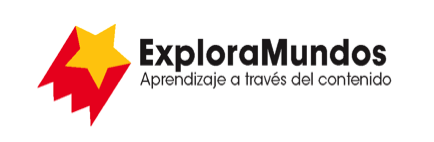 Niveles N, O, P: Investigaciones
Los padres del mundo animalParte 5: Presenta y comparte
Mira toda la información que reuniste durante tu investigación.¿Cuáles son las ideas más importantes sobre las formas en que los animales crían a sus pequeños?Escribe las ideas más importantes en una tabla.
Cuando termines, asegúrate de guardar este archivo.MamíferosAvesPeces de agua saladaOtros¿Cómo hacen algunos animales para cuidar solos de sus crías?¿Cómo comparten algunos padres el cuidado de sus crías?¿Cómo comparten algunos padres la crianza con el resto de la familia o el grupo?¿Qué hacen algunos animales para que sus crías puedan valerse por sí mismas desde que nacen?